APPLICATION
Croatian Champion in Lure Coursing (CH LC HR)
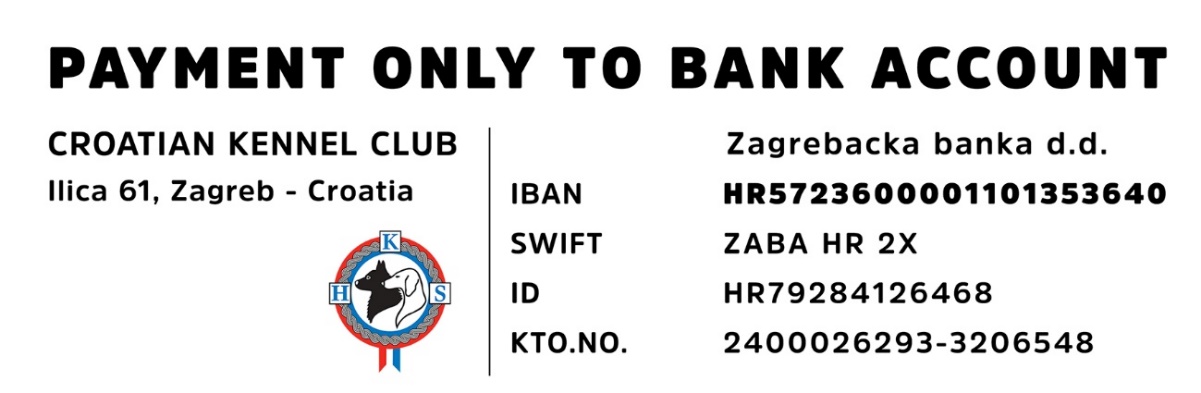 DOG DETAILSDOG DETAILSDOG DETAILSDOG DETAILSBreedDog namePedigree numberLicence numberBornSexOWNER DETAILSOWNER DETAILSOWNER DETAILSOWNER DETAILSNameSurnameAddressAddressE-mailCell phoneWORK TRIALSWORK TRIALSWORK TRIALSWORK TRIALSWORK TRIALSTrialTrialDate & PlaceTitleJudge1.2.3.EVALUATION OF FORMEVALUATION OF FORMEVALUATION OF FORMEVALUATION OF FORMEVALUATION OF FORMShowShowDateGradeJudge1.DO YOU WANT THE ORNAMENT DIPLOMA ALSO TO BE MADEYESNO